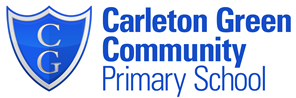 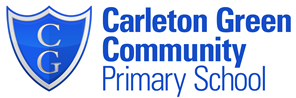 	Once Upon A time…